Listen and follow the instructions.Transcript:First draw a dog on the left side.Then draw a hamster on the right side.Draw a cat in the middle.Draw a goldfish in the left lower corner.Draw a turtle in the right lower corner.Color the dog brown.Color the hamster black.Circle the cat.Circle the goldfish.Put a cross on the turtle.Name: ____________________________    Surname: ____________________________    Nber: ____   Grade/Class: _____Name: ____________________________    Surname: ____________________________    Nber: ____   Grade/Class: _____Name: ____________________________    Surname: ____________________________    Nber: ____   Grade/Class: _____Assessment: _____________________________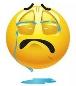 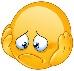 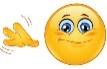 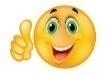 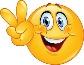 Date: ___________________________________________________    Date: ___________________________________________________    Assessment: _____________________________Teacher’s signature:___________________________Parent’s signature:___________________________